Муниципальное бюджетное образовательное учреждение «Средняя общеобразовательная школа с.Нижняя Саниба»муниципального образования – Пригородный район  Республики Северная Осетия - Алания__________________________________________________363123 с. Нижняя Саниба ул.Джимиева,48 тел.3-57-59Поступлениеспортивного  оборудования из Министерства образования и науки РСО –Алания10.11.2012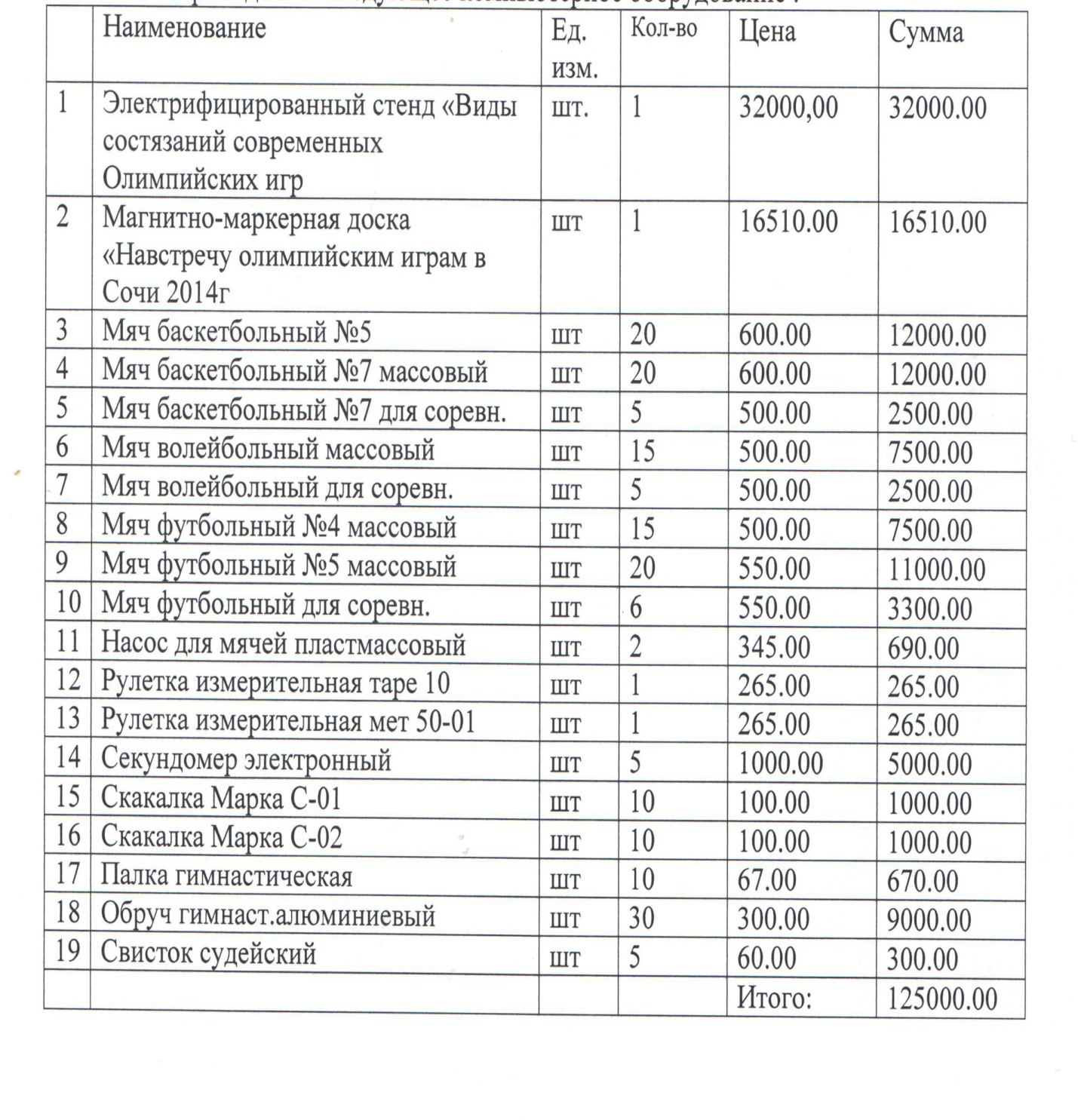 